Georgia’s Service Postponements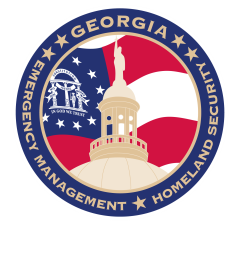 Below is a list of the current service’s that have suspended disconnections amid COVID-19.*List is subject to change*UtilityPostponed tenureDetailsMore InformationAltamaha  EMCUntil further noticeDisconnects for non-payment have been temporarily suspended.https://www.altamahaemc.com/Amicalola EMCTwo weeks from March 16All disconnections of service due to nonpayment have been suspended.https://www.amicalolaemc.com/amicalola-emc-responds-to-threat-of-coronavirus-covid-19/AT&T60 days from March 13AT&T is proud to support our customers by pledging that, for the next 60 days (as of March 13, 2020), we won’t terminate service of any wireless, home phone or broadband residential or small business customer due to an inability to pay their bill as a result of the coronavirus pandemic.https://www.att.com/help/covid-19/Atlanta Gas LightUntil April 13Suspend service disconnections until April 13 to ensure that those who can’t pay their bills or whose jobs are affected by COVID-19 do not face the added hardship of interruption of services.https://www.atlantagaslight.com/about-us/press-room/2020/atlanta-gas-light-provides-energy-assistance-resourcesBlue Ridge Mountain EMCUntil May 1We are suspending disconnections for non-payment until May 1.http://www.brmemc.com/PDFs/Information/BRMEMC_LobbyClosure-Final.pdfCanoochee EMCTwo weeks from March 16We will be suspending disconnections and late fees over the next two weeks.https://www.canoocheeemc.com/Carroll EMCUntil further noticeBeginning immediately, we will temporarily suspend disconnecting service for non-payment and will work with Members on an individual basis.https://www.facebook.com/CarrollEMC/City of Statesboro (Utilities)30 days from March 16The Mayor announced on Friday, March 13, the city would be suspending utility disconnections on water and gas services starting Monday, March 16, and lasting two weeks. As of March 16, the mayor has extended the suspension to cover the next 30 days.https://www.statesboroga.gov/03-16-20-press-releaseCity of Sylvania(Utilities)Until April 3The City of Sylvania has suspended disconnections of utilities for non-payment of the current bill until April 3, 2020. Late fees for payment after March 15, 2020, will still be charged. No utility bills are being waived.https://www.cityofsylvaniaga.com/utilities.cfmClayton County Water AuthorityUntil further noticeTemporarily suspended residential water service disconnects.https://www.ccwa.us/Cobb EMC30 days from March 16Cobb EMC will be suspending residential disconnections for 30 days.https://cobbemc.com/content/peace-mind-and-reliable-service-our-membersColquitt EMCUntil April 3Disconnects and penalties have been temporarily suspended through April 3.https://www.facebook.com/colquittemc/Columbus Water WorksUntil April 13Service disconnections are being suspended until April 13.http://www.cwwga.org/plaintext/home/home.aspxCoastal Electric CooperativeUntil April 13www.CoastalElectric.coopCoweta-Fayette EMCUntil further noticeAs of 3/16/2020, CFEMC made the temporary decision to suspend disconnection due to non-payment on electric accounts as we work with families in our area impacted by the COVID-19 health crisis.https://utility.org/Diverse PowerUntil April 13Diverse Power made the temporary decision to suspend disconnection due to non-payment as we work with families in our area impacted by the COVID-19 health crisis. This will be effective through April 13.http://www.diversepower.com/covid-19/EarthLink60 days from March 16EarthLink pledges for 60 days to not terminate the service of any residential or small business customers because of their inability to pay their bill due to disruptions caused by the coronavirus pandemic or charge late payment fees residential or small business customers may incur because of economic hardship related to the coronavirus pandemic.https://www.earthlink.net/keepamericansconnected/Excelsior EMCMarch 30We will also be suspending disconnections of service for non-payment until March 30.www.excelsioremc.com/coronavirus-statement/Georgia Power30 days from March 14As of March 14, 2020, Georgia Power has temporarily suspended residential disconnections for 30 days and will reevaluate the policy and time frame as the situation develops.https://www.georgiapower.com/covid-19.htmlGrady EMCUntil further noticewww.gradyemc.comGreyStone PowerUntil April 15GreyStone Power understands the hardship that many of our members may face during the COVID-19 outbreak. The co-op has extended the suspension of disconnections of service for residential members, which includes prepaid members, until April 15.www.greystonepower.comHabersham EMCUntil further noticeHabersham EMC is suspending disconnection of service for nonpayment effective immediately and will also waive late fees.https://www.habershamemc.com/2020/03/hemc-temporarily-suspends-late-fees-disconnects-for-nonpayment/Irwin EMCUntil April 13https://www.irwinemc.com/content/covid-19-pandemic-3252020Jackson EMCUntil March 27We are suspending disconnections of service for nonpayment through March 27.https://news.jacksonemc.com/coronavirus/Jefferson Energy CooperativeUntil further noticeJEC is not disconnecting for non-payment for the immediate future. We are also waiving any fees associated with online payments.https://www.jec.coop/Macon Water AuthorityUntil further noticeThe Macon Water Authority (MWA) is temporarily suspending residential customer disconnections until further notice.http://www.maconwater.org/news/MWA-Temporarily-Suspends-DisconnectionsMiddle Georgia EMCUntil April 16We have already suspended all disconnects for nonpayment as well as all related late fees through April 16 on regular and advance pay accounts.www.mgemc.comMitchell EMCUntil April 3www.mitchellemc.comNewnan UtilitiesUntil further noticeUntil further notice, Newnan Utilities has suspended all non-payment disconnections, but customers are encouraged to continue to make payments…https://newnanutilities.org/North Georgia EMCUntil further noticeAll disconnections for non-payment are suspended until further notice.https://www.ngemc.com/COVID19Ocmulgee EMCUntil further noticehttps://ocmulgeeemc.com/Oconee EMCApril 10http://www.oconeeemc.com/Okefenokee Rural EMCUntil April 3OREMC suspends disconnections and late fees effective through Friday, April 3.https://oremc.com/Planters Electric Membership CorporationUntil April 15We will also be suspending disconnections of service for nonpayment until April 15.http://www.plantersemc.com/?fbclid=IwAR360BFkojrrhLbUx00Q_Wc5pDqxAs6DO4w5D3p8W1FN3CuM4FMnqVHsVhsSawnee EMCUntil further noticeService disconnections for nonpayment, and associated late fees, have been suspended until further notice.www.sawnee.comScana EnergyUntil April 13Suspending disconnections for non-payment until at least April 13.https://www.scanaenergy.com/coronavirus/coronavirus-update/Slash Pine EMC30 Days from March 18www.slashpineemc.comSnapping Shoals EMCUntil further noticeExtending the suspension of service disconnections for non-payment until further notice.https://www.ssemc.com/News/OurResponsetoCovid19.aspxSouthern CompanyUntil further noticeSouthern Company Gas and its local distribution companies plan to temporarily suspend customer disconnections for nonpayment and will reevaluate the policy and timeframe as the situation develops.https://www.southerncompany.com/Southern Rivers EnergyUntil April 13Suspending power disconnections and related late fees until Monday, April 13 for both Pay-Your-Way (pre-pay) and traditional residential and commercial accounts.https://www.southernriversenergy.com/content/covid-19-update-ceo-michael-mcmillanSumter EMCUntil further noticeSumter EMC temporarily suspended disconnections for non-payment for both post-pay and pre-pay residential accounts.http://sumteremc.com/content/sumter-emc-responds-threat-coronavirusThree Notch EMCUntil April 13http://www.threenotchemc.com/pages/COVID.htmlTri-County EMCUntil March 31Disconnects have been temporarily suspended through at least March 31.https://www.tri-countyemc.com/news-and-press.cms//2020/456/coronavirus-updateU.S. Department of Housing and Urban Development60 days from March 18Authorized the Federal Housing Administration (FHA) to implement an immediate foreclosure and eviction moratorium for single family homeowners with FHA-insured mortgages for the next 60 days.https://www.hud.gov/press/press_releases_media_advisories/HUD_No_20_042Upson EMCUntil March 31www.upsonemc.comVerizon Wireless60 days from March 18For the next 60 days, Verizon will waive late fees and will not terminate service to residential and small business customers impacted by the Coronavirus.https://www.verizon.com/about/news/update-verizon-serve-customers-covid-19Walton EMCUntil further noticeDisconnections for non-payment on all accounts are suspended until further notice.https://www.waltonemc.com/index.php/news/news-releases/2020/03/coronavirus-update-march-16-2020Washington EMCUntil April 17Our customers are not being charged a late fee or being disconnected at this time. There is nothing special the customer has to do. These updated procedures will be in place until April 17.www.washingtonemc.comWater Utility ManagementUntil March 31Suspending all water service shut-offs for those facing financial difficulties through 3/31/2020 due to COVID-19https://waterga.com/WindstreamUntil May 12Through May 12, Windstream will not suspend service to residential and small business customers because of the inability to pay their bills specifically due to disruptions caused by the coronavirus pandemic.https://news.windstream.com/Windstream-COVID-19-Response/Xfinity/Comcast60 daysWe will not disconnect a customer’s internet service or assess late fees if they contact us and let us know that they can’t pay their bills.https://corporate.comcast.com/covid-19